Приложение 2Задача 1.: а = -5м/с2Найти:  1.формулу для определения скорости (V0=2м/с), 2.формулу для определения координаты (x0= -4м)Задача 1.: а = 3м/с2Найти:  1.формулу для определения скорости (V0= -10м/с), 2.формулу для определения координаты (x0= 2м)Задача 2. Неравномерное движение. Ускорение не является постоянной величиной. Оно тоже может меняться. Предположим, что рывок равен   = 3м/с3 Найдите формулу для ускорения, скорости и координаты в любой момент времени. Определите эти величины, если в начальный момент времени тело находилось в состоянии покоя.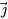 Задача 2. Неравномерное движение. Ускорение не является постоянной величиной. Оно тоже может меняться. Предположим, что рывок равен   = 3м/с3 Найдите формулу для ускорения, скорости и координаты в любой момент времени. Определите эти величины, если в начальный момент времени тело находилось в состоянии покоя. Введём новое понятие Рыво́к (англ. Jerk)— векторная величина, характеризующая быстроту (скорость) изменения ускорения тела.= lim  (Δt )Понятие рывка применяется при перевозке пассажиров, а также хрупких грузов. Пассажир приспосабливается к ускорению, напрягая мышцы и подбирая позу. При изменении ускорения поза, естественно, тоже меняется. Пассажиру нужно дать время, чтобы отреагировать и сменить её — иначе стоячий пассажир потеряет равновесие, а сидячий — ударится. Типичный пример — момент остановки вагона метро: стоячие пассажиры, не успев приспособиться к новому ускорению, наклоняются назад.Вестибулярный аппарат человека чувствителен именно к рывку, а не к ускорению. Аналогично, груз, к которому приложено ускорение, деформируется. Частое и быстрое изменение ускорения означает частую и быструю деформацию, что может привести к разрушению хрупкого груза. Частично рывок можно уменьшить, использовав амортизирующую упаковку. Для многих приборов и устройств в технических условиях нормируется предельное значение рывка.  Введём новое понятие Рыво́к (англ. Jerk)— векторная величина, характеризующая быстроту (скорость) изменения ускорения тела. = lim  (Δt )Понятие рывка применяется при перевозке пассажиров, а также хрупких грузов. Пассажир приспосабливается к ускорению, напрягая мышцы и подбирая позу. При изменении ускорения поза, естественно, тоже меняется. Пассажиру нужно дать время, чтобы отреагировать и сменить её — иначе стоячий пассажир потеряет равновесие, а сидячий — ударится. Типичный пример — момент остановки вагона метро: стоячие пассажиры, не успев приспособиться к новому ускорению, наклоняются назад. Вестибулярный аппарат человека чувствителен именно к рывку, а не к ускорению. Аналогично, груз, к которому приложено ускорение, деформируется. Частое и быстрое изменение ускорения означает частую и быструю деформацию, что может привести к разрушению хрупкого груза. Частично рывок можно уменьшить, использовав амортизирующую упаковку. Для многих приборов и устройств в технических условиях нормируется предельное значение рывка. Задача 3 Сила тока меняется по законуi = 4Найти закон изменения заряда со временемЗадача 3 Сила тока меняется по законуi = -3Найти закон изменения заряда со временем